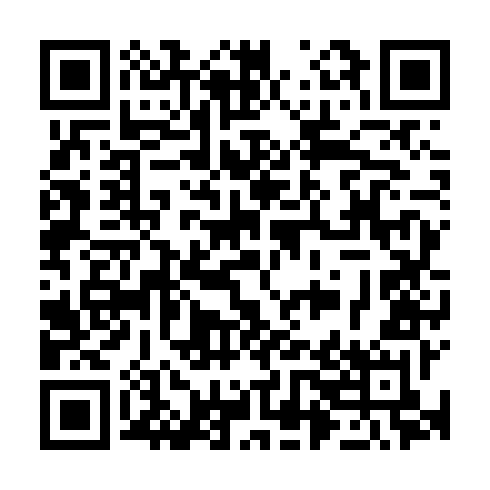 Ramadan times for Moure da Madalena, PortugalMon 11 Mar 2024 - Wed 10 Apr 2024High Latitude Method: Angle Based RulePrayer Calculation Method: Muslim World LeagueAsar Calculation Method: HanafiPrayer times provided by https://www.salahtimes.comDateDayFajrSuhurSunriseDhuhrAsrIftarMaghribIsha11Mon5:185:186:4912:414:496:346:348:0012Tue5:175:176:4812:414:506:366:368:0113Wed5:155:156:4612:414:506:376:378:0214Thu5:135:136:4412:414:516:386:388:0415Fri5:115:116:4312:404:526:396:398:0516Sat5:105:106:4112:404:536:406:408:0617Sun5:085:086:3912:404:546:416:418:0718Mon5:065:066:3812:404:556:426:428:0819Tue5:045:046:3612:394:556:436:438:0920Wed5:035:036:3412:394:566:446:448:1121Thu5:015:016:3312:394:576:456:458:1222Fri4:594:596:3112:384:586:466:468:1323Sat4:574:576:2912:384:596:476:478:1424Sun4:554:556:2812:384:596:486:488:1525Mon4:544:546:2612:375:006:496:498:1726Tue4:524:526:2412:375:016:506:508:1827Wed4:504:506:2312:375:026:526:528:1928Thu4:484:486:2112:375:026:536:538:2029Fri4:464:466:2012:365:036:546:548:2130Sat4:444:446:1812:365:046:556:558:2331Sun5:425:427:161:366:047:567:569:241Mon5:415:417:151:356:057:577:579:252Tue5:395:397:131:356:067:587:589:263Wed5:375:377:111:356:077:597:599:284Thu5:355:357:101:346:078:008:009:295Fri5:335:337:081:346:088:018:019:306Sat5:315:317:061:346:098:028:029:327Sun5:295:297:051:346:098:038:039:338Mon5:275:277:031:336:108:048:049:349Tue5:255:257:021:336:118:058:059:3610Wed5:245:247:001:336:118:068:069:37